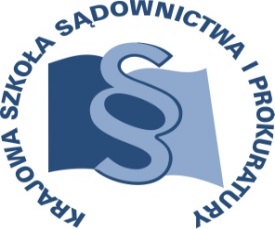 OSU-401-252/2016						Lublin, 28 lipca 2016 r.K 7/A/16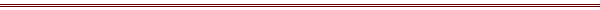 P R O G R A MSZKOLENIA DLA SĘDZIÓW ORZEKAJĄCYCH W WYDZIAŁACH KARNYCH, PROKURATORÓW, ASESORÓW PROKURATURY, ASYSTENTÓW SĘDZIÓW ORZEKAJĄCYCH W WYDZIAŁACH KARNYCH, ASYSTENTÓW PROKURATORATEMAT SZKOLENIA:„Problematyka dowodu z opinii biegłego w postępowaniu karnym”DATA I MIEJSCE:7-9 września 2016 r.Zajęcia:Krajowa Szkoła Sądownictwa i Prokuraturyul. Krakowskie Przedmieście 6220-076 LublinZakwaterowanie:Hotel Victoria ul. Narutowicza 58/6020-016 LublinORGANIZATOR:Krajowa Szkoła Sądownictwa i ProkuraturyOśrodek Szkolenia Ustawicznego i Współpracy MiędzynarodowejKrakowskie Przedmieście 62, 20 - 076 Lublin  tel. 81 440 87 10						fax. 81 440 87 11OSOBY ODPOWIEDZIALNE ZE STRONY ORGANIZATORA:merytorycznie:					organizacyjniesędzia dr Janusz Konecki 			główny specjalista dr Monika Sędłaktel. 81 458 37 58 				tel. 81 440 87 22e-mail: j.konecki@kssip.gov.pl			e-mail: m.sedlak@kssip.gov.pl WYKŁADOWCY:Dr Krzysztof Eichstaedt sędzia Sądu Apelacyjnego w Łodzi, wykładowca Krajowej Szkoły Sądownictwa i Prokuratury, członek kolegium redakcyjnego Medical Science Technology oraz Basic & Clinical Psychiatry, autor oraz współautor ponad pięćdziesięciu publikacji naukowych z zakresu prawa karnego procesowego, materialnego i skarbowego, a także z pogranicza prawa i psychiatrii., w tym współautor dwóch wydań dużego komentarza do Kodeksu postępowania karnego i Ustawy o ochronie zdrowia psychicznego, a także Metodyki pracy biegłego psychiatry, psychologa oraz seksuologa w sprawach karnych, nieletnich oraz wykroczeń i X tomu Systemu prawa karnego procesowego.  Zbigniew Kapińskisędzia Sądu Apelacyjnego w Warszawie; wykładowca Krajowej Szkoły Sądownictwa i Prokuratury;dr hab. Piotr Gałecki, prof. UM w ŁodziDr hab., prof. nadzw. Uniwersytetu Medycznego w Łodzi, Kierownik Kliniki Psychiatrii Dorosłych Uniwersytetu Medycznego w Łodzi, Konsultant Krajowy w dziedzinie psychiatrii, specjalista psychiatra, specjalista seksuolog. Autor i współautor ponad 250 publikacji naukowych w czasopismach zagranicznych i krajowych oraz współautor wielu pozycji książkowych, w tym publikacji i pozycji książkowych z tzw. pogranicza prawa i psychiatrii.Zajęcia prowadzone będą w formie seminarium.PROGRAM SZCZEGÓŁOWYŚRODA 	7 września 2016 r.od godz. 12.00		zakwaterowanie uczestników w hotelu14.00 – 15.00		lunch ( w KSSiP)15.00 – 16.30	Pojęcie wiadomości specjalnych; celowość przeprowadzenia dowodu z opinii biegłego; zasady wyboru biegłych. Ustawa o biegłych sądowych.Metodyka pracy w zakresie dopuszczania dowodu z opinii biegłego i jego przeprowadzenia (min. poprawne formułowanie tezy postanowienia o dopuszczeniu dowodu z opinii biegłego, videokonferencja z udziałem biegłych). Konfrontacje biegłych, opinie uzupełniające, opinie prywatne a opinie sądowe z perspektywy biegłego.Prowadzenie – Krzysztof Eichstaedt16.30 – 16.45 	przerwa na kawę lub herbatę16.45 – 19.00	Ciąg dalszy wykładu.Prowadzenie – Krzysztof Eichstaedt19.30 			kolacja (w hotelu)CZWARTEK 	8 września 2016 r.7.30 – 8.30 		śniadanie (w hotelu)9.00 – 10.30 		Ocena wartości dowodowej wydanej opinii. Konfrontacje biegłych, opinie uzupełniające, opinie prywatne a opinie sądowe.Odpowiedzialność karna biegłych w świetle art. 233 k.k. Prowadzenie – Zbigniew Kapiński10.30 – 11.00 	przerwa na kawę lub herbatę11.00 – 12.30 	Ciąg dalszy wykładu.Prowadzenie – Zbigniew Kapiński12.30 – 13.30	lunch ( w KSSiP)13.30 – 15.00	Orzekanie w przedmiocie wynagrodzenia biegłego lub instytucji naukowej lub specjalistycznej, instytutu naukowego lub naukowo technicznego, weryfikacja rachunku. Prowadzenie – Zbigniew Kapiński15.00 – 15.15 	przerwa na kawę lub herbatę15.15 – 16.00	Ciąg dalszy wykładu.Prowadzenie – Zbigniew Kapiński 17.00				kolacja (w hotelu)PIĄTEK 	9 września 2016 r.7.30 – 8.30			śniadanie (w hotelu)9.00 – 10.30	Opinia psychiatryczna po nowelizacji.Psychiatryczna ocena prawdopodobieństwa popełnienia czynu o znacznej społecznej szkodliwości oraz stanu zdrowia, w tym w trakcie stosowania środka zabezpieczającego.Ocena udziału w postępowaniu lub prowadzenia obrony w sposób samodzielny oraz rozsądny.Prowadzenie – Piotr Gałecki10.30 – 10.45		przerwa na kawę lub herbatę10.45 – 12.15	Ciąg dalszy wykładu. Prowadzenie – Piotr Gałecki12.15 – 13.00		lunch ( w KSSiP)Program szkolenia dostępny jest na Platformie Szkoleniowej KSSiP pod adresem:http://szkolenia.kssip.gov.pl/login/ oraz na stronie internetowej KSSiP pod adresem: www.kssip.gov.plZaświadczenie potwierdzające udział w szkoleniu generowane jest za pośrednictwem Platformy Szkoleniowej KSSiP. Warunkiem uzyskania zaświadczenia jest obecność na szkoleniu oraz uzupełnienie znajdującej się na Platformie Szkoleniowej anonimowej ankiety ewaluacyjnej (znajdującej się pod programem szkolenia) dostępnej w dniach od 10.09.2016 r. do 10.10.2016 r. Po uzupełnieniu ankiety zaświadczenie można pobrać i wydrukować z zakładki 
„moje zaświadczenia”.